CALL FOR NOMINATIONS 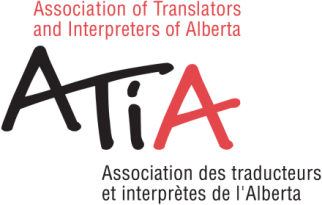 FOR THE 2020 ANNUAL GENERAL MEETING OF ATIAOctober 17, 2020Candidates may file their own nomination, with the signature of one supporter. The Vice-President, Treasurer, and Secretary positions are open to Certified Members only. Member-at-large positions are open to Associate members as well. Associate members may also participate in ATIA by supporting a candidate who runs for office or by joining committees. A description of the terms and responsibilities of each Council position is provided in the By-laws. For more specific information, contact one of the current position-holders or Allison Downer, the Administrative Assistant. Elections will be held at the Annual General Meeting ONLINE through Zoom on October 17, 2020. I, 	  						           , the undersigned, would like to submit the following names, as candidates for the ATIA Council position indicated: 		President:  2 years		Vice-President Northern Alberta: 1 year (second year of a two-term position)		Vice-President Southern Alberta: 1 year (second year of a two-term position)		Secretary:  1 year	    Treasurer:  1 year [The present Treasurer has agreed to continue one more year]OR I, 		, the undersigned, would like to submit my name as a candidate for the following ATIA Council position: Signature of Candidate 		Date Candidacy of the above position is supported by:  		Signature of Supporter  		  Date 	E-mail the completed form to Allison Downer, admin@atia.ab.ca; or mail to PO Box 546 Main Post Office, Edmonton, AB, T5J 2K8___President:  2 years___Vice-President Northern Alberta:  1 year (second year of a two-term position)___Vice-President Southern Alberta:  1 year (second year of a two-term position)___Secretary:  1 year___Treasurer:  [The present Treasurer has agreed to continue one more year]